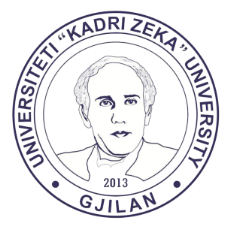 UNIVERSITETI "KADRI ZEKA" GjilanFakulteti i EdukimitProgrami Fillor – Viti I – Grupi IILigjërata / ushtrime                  Salla: UNIVERSITETI "KADRI ZEKA" GjilanFakulteti i EdukimitProgrami Fillor – Viti I – Grupi IILigjërata / ushtrime                  Salla: UNIVERSITETI "KADRI ZEKA" GjilanFakulteti i EdukimitProgrami Fillor – Viti I – Grupi IILigjërata / ushtrime                  Salla: UNIVERSITETI "KADRI ZEKA" GjilanFakulteti i EdukimitProgrami Fillor – Viti I – Grupi IILigjërata / ushtrime                  Salla: UNIVERSITETI "KADRI ZEKA" GjilanFakulteti i EdukimitProgrami Fillor – Viti I – Grupi IILigjërata / ushtrime                  Salla: UNIVERSITETI "KADRI ZEKA" GjilanFakulteti i EdukimitProgrami Fillor – Viti I – Grupi IILigjërata / ushtrime                  Salla: UNIVERSITETI "KADRI ZEKA" GjilanFakulteti i EdukimitProgrami Fillor – Viti I – Grupi IILigjërata / ushtrime                  Salla: UNIVERSITETI "KADRI ZEKA" GjilanFakulteti i EdukimitProgrami Fillor – Viti I – Grupi IILigjërata / ushtrime                  Salla: UNIVERSITETI "KADRI ZEKA" GjilanFakulteti i EdukimitProgrami Fillor – Viti I – Grupi IILigjërata / ushtrime                  Salla: Lënda:Lënda:Grupi:Grupi:Gr IIMësimdhënësi:Mësimdhënësi:Ora:Ora:Tema:Tema:Data:Data:Nr.Regjistri IDStudentiStudentiNënshkrimiNënshkrimiNr.Regjistri IDStudentiStudentiNënshkrimi120021087Fatbardha Ismajli Fatbardha Ismajli 3120021005Mirlinda Miftari Mirlinda Miftari 220021033Fatlind Spahiu Fatlind Spahiu 3220021049Natyra Shabani Natyra Shabani 320021064Finesa Selimi Finesa Selimi 3320021085Qëndresa Ajeti Qëndresa Ajeti 420021042Fiona Gashi Fiona Gashi 3419021043Qendresa Rashica Qendresa Rashica 518021005Fitnete Foniqi Fitnete Foniqi 3520021079Qendrese Latifi Qendrese Latifi 620021055Fjolla Mulaku Fjolla Mulaku 3620021080Qerim Bajrami Qerim Bajrami 720021021Fjolla Syla Fjolla Syla 3720021095Redonë Xhela Redonë Xhela 820021047Flandra Bunjaku Flandra Bunjaku 3820021010Rinesa Murati Rinesa Murati 920021096Florentina  Shala Florentina  Shala 3920021019Shkurte  Koxha Shkurte  Koxha 1020021067Florentina Jahiri Florentina Jahiri 4020021046Shukrie Ramadani Shukrie Ramadani 1120021063Florijeta Morina Florijeta Morina 4120021094Valbona Miftari Valbona Miftari 1220021088Gentianë IsmajliGentianë Ismajli4220021053Valmira Banushi Valmira Banushi 1320021065Gresa Salihu Gresa Salihu 4319021005Valon Bajrami Valon Bajrami 1420021020Iliriana Ukaj Iliriana Ukaj 4420021044Vanesa Isufi Vanesa Isufi 1520021051Jetë Surdulli Jetë Surdulli 4520021086Vehbije Zuka Vehbije Zuka 1620021052Kadime Berisha Kadime Berisha 4620021012Vjollca Haziri Vjollca Haziri 1720021048Kaltrina Zeneli Kaltrina Zeneli 4720021031Vjollca Ramadani Vjollca Ramadani 1820021018Kujtesë Qerimi Kujtesë Qerimi 4820021070Vjosa  Ramadani Vjosa  Ramadani 1920021026Lendrita Halimi Lendrita Halimi 4920021050Vlora Musliu Vlora Musliu 2020021069Leonita Kqiku Leonita Kqiku 5020021028Xheneta  Xheladini Xheneta  Xheladini 2120021078Lindita Rexhepi Lindita Rexhepi 5120021009Xheneta Beqiri Xheneta Beqiri 2220021024Lirie Shabani  Lirie Shabani  522320021035Lonita Ahmeti Lonita Ahmeti 532420021004Lorika Hotlani Lorika Hotlani 542520021054Lorjanë Miftari Lorjanë Miftari 552620021007Medina Ymeri Medina Ymeri 562720021027Melinda Xhemaili Melinda Xhemaili 572820021077Merita Korrani Merita Korrani 582920021091Meritona Gashi Meritona Gashi 593020021076Mevlide Mehmeti Mevlide Mehmeti 60Vërtetoi:Vërtetoi:Vërtetoi:Nënshkrimi i mësimdhënësit:Nënshkrimi i mësimdhënësit:Nënshkrimi i mësimdhënësit:Nënshkrimi i mësimdhënësit: